 В соответствии с Приказом Минфина РФ от 01.12.2010 № 157н «Об утверждении Единого плана счетов бухгалтерского учета для органов государственной власти (государственных органов), органов местного самоуправления, органов управления государственными внебюджетными фондами, государственных академий наук, государственных (муниципальных) учреждений и Инструкцией по его применению» (далее - Инструкция № 157н), Приказом Минфина Российской Федерации от 15.12.2010 г № 173н «Об утверждении форм первичных учетных документов и регистров бухгалтерского учета, применяемых органами государственной власти (государственными органами), органами местного самоуправления, органами управления государственными внебюджетными фондами, государственными академиями наук, государственными (муниципальными) учреждениями и Методическими указаниями по их применению» администрация Лащ-Таябинского сельского поселения Яльчикского района п о с т а н о в л я е т:1. Утвердить положение о комиссии по поступлению и выбытию активов администратора доходов бюджета Лащ-Таябинского сельского поселения Яльчикского района Чувашской Республики согласно приложению.2. Постановление вступает в силу с момента его официального опубликования.3. Контроль за выполнением постановления оставляю за собой.Глава Лащ-Таябинского сельского поселенияЯльчикского района                                                                      С.В. Ермакова  ПриложениеУтвержденпостановлением администрацииЛащ-Таябинского сельского поселенияЯльчикского районаот 09.11.2020 г. № 76Положение о комиссии по поступлению и выбытию активов администратора доходов бюджета Лащ-Таябинского сельского поселения Яльчикского района Чувашской РеспубликиКомиссия по поступлению и выбытию активов администратора доходов бюджета Лащ-Таябинского сельского поселения Яльчикского района Чувашской Республики (далее по тексту - Комиссия) создается в соответствии с Приказом Минфина РФ от 01.12.2010 № 157н «Об утверждении Единого плана счетов бухгалтерского учета для органов государственной власти (государственных органов), органов местного самоуправления, органов управления государственными внебюджетными фондами, государственных академий наук, государственных (муниципальных) учреждений и Инструкцией по его применению» (далее - Инструкция № 157н), Приказом Минфина Российской Федерации от 15.12.2010 г № 173н «Об утверждении форм первичных учетных документов и регистров бухгалтерского учета, применяемых органами государственной власти (государственными органами), органами местного самоуправления, органами управления государственными внебюджетными фондами, государственными академиями наук, государственными (муниципальными) учреждениями и Методическими указаниями по их применению» (далее Приказ № 173н) и действует на постоянной основе.2.	Состав Комиссии утверждается распоряжением (приказом) администратора доходов бюджета Лащ-Таябинского сельского поселения Яльчикского района Чувашской Республики.3.	Комиссию возглавляет председатель, который осуществляет общее руководство деятельностью Комиссии, обеспечивает коллегиальность в обсуждении спорных вопросов, распределяет обязанности и дает поручения членам Комиссии.Комиссия проводит заседания по мере необходимости.5. Срок рассмотрения Комиссией представленных ей документов и принятия по ним решений не должен превышать 30 дней.Решения Комиссии считаются правомочными, если на ее заседании присутствует не менее 2/3 от общего числа ее членов.7.	Комиссия принимает решение по   поступлению   и   выбытию основных средств, нематериальных   активов и материальных запасов.8.	При поступлении объекта основных средств материально-ответственным лицом в присутствии уполномоченного члена Комиссии на данный объект наносится инвентарный номер краской или иным способом, обеспечивающим сохранность маркировки.9.	Комиссия  проводит инвентаризацию основных средств, нематериальных активов   и материальных запасов в случаях, когда законодательством РФ предусмотрено обязательное проведение инвентаризации.Основные цели, задачи и полномочия КомиссииЦелью работы Комиссии является подготовка и принятие коллегиальных решений о поступлении, выбытии, внутреннем перемещении движимого и недвижимого имущества, находящегося в собственности и на праве оперативного управления, нематериальных активов, а также списанию материальных запасов, выбытия вложений в нефинансовые активы.Комиссия принимает решения по следующим вопросам:-	об отнесении объектов имущества к основным средствам и определении признака отнесения к особо ценному движимому имуществу;-	о сроке полезного использования, поступающих в учреждение основных средств и нематериальных активов;об определении группы аналитического учета, кодов по ОКОФ основных средств и нематериальных активов;о первоначальной (фактической) стоимости принимаемых к учету основных средств, нематериальных активов;-	об определении текущей рыночной стоимости объектов нефинансовых активов, выявленных при инвентаризации в виде излишков, а также полученных безвозмездно от юридических и физических лиц;-	о принятии к учету поступивших основных средств, нематериальных активов с оформлением соответствующих первичных учетных документов, в том числе объектов движимого имущества стоимостью до 3000 руб. включительно, учитываемых на забалансовом учете;-	об изменении стоимости основных средств и срока их полезного использования в случаях изменения первоначально принятых нормативных показателей функционирования объекта основных средств, в том числе в результате проведенной достройки, дооборудования, реконструкции или модернизации;-	о целесообразности (пригодности) дальнейшего использования основных средств и нематериальных активов, возможности и эффективности их восстановления;	- о списании (выбытии) основных средств, нематериальных активов в установленном порядке, в том числе объектов движимого имущества стоимостью до 3000 руб. включительно, учитываемых на забалансовом учете;	- о списании (выбытии) материальных запасов, за исключением выбытия в результате их потребления на нужды учреждения, с оформлением соответствующих первичных учетных документов.Порядок принятия решений Комиссией12.	Решение Комиссии об отнесении объекта имущества к основным средствам,
нематериальным активам, материальным запасам осуществляется на основании Инструкции № 157н, иных нормативных правовых актов.13.	Решение Комиссии о сроке их полезного использования, об отнесении к соответствующей группе аналитического учета и определении кода ОКОФ принимается на основании:-	информации, содержащейся в законодательстве РФ, устанавливающем сроки полезного использования имущества в целях начисления амортизации. По объектам основных средств, включенным согласно Постановлению Правительства РФ от 01.01.2002 № 1 в амортизационные группы, срок полезного использования определяется по наибольшему сроку;-	рекомендаций, содержащихся в документах производителя, при отсутствии информации в нормативных правовых актах на основании решения комиссии учреждения по поступлению и выбытию активов, принятого с учетом:1)	ожидаемой производительности или мощности, ожидаемого физического износа, зависящих от режима эксплуатации, естественных условий и влияния агрессивной среды, системы проведения ремонта, гарантийного и договорного срока использования и других ограничений использования;2)	данных   предыдущих   балансодержателей   (пользователей)   основных   средств и нематериальных активов о сроке их фактической эксплуатации  и  степени износа – при поступлении   объектов,  бывших  в  эксплуатации  в  государственных  (муниципальных) учреждениях, государственных органах (указанных в актах приема-передачи).14.	Решение Комиссии о первоначальной (фактической) стоимости поступающих в учреждение на праве оперативного управления основных средств и нематериальных активов принимается на основании:сопроводительной и технической документации (государственных контрактов, договоров, накладных поставщика, счетов-фактур, актов о приемке выполненных работ (услуг), паспортов, гарантийных талонов и т. п.), которая представляется материально ответственным лицом в копиях либо, по требованию Комиссии, в подлинниках;документов, представленных предыдущим балансодержателем (по безвозмездно полученным основным средствам и нематериальным активам);отчетов об оценке независимых оценщиков (по основным средствам и нематериальным активам, принимаемым в соответствии с Инструкцией № 157н, по рыночной стоимости на дату принятия к учету);данных о ценах на аналогичные материальные ценности, полученных в письменной форме от организаций-изготовителей; сведений об уровне цен, имеющихся у органов государственной статистики, а также в средствах массовой информации и специальной литературе, экспертных заключениях (в том числе экспертов, привлеченных на добровольных началах к работе в Комиссии); Решение Комиссии о принятии к учету основных средств и нематериальных активов при их приобретении (изготовлении), по которым сформирована первоначальная (фактическая) стоимость, принимается на основании оформленных первичных учетных документов, составленных по унифицированным формам в соответствии с Приказом № 173н.После завершения мероприятий по принятию к учету имущества сотрудник, на которого возложены обязанности по предоставлению Госкомимущество Чувашии для внесения сведений в реестр имущества Госкомимущество Чувашии о приобретенном по договорам или иным основаниям имуществе, поступающем в оперативное управление администратора доходов бюджета Лащ-Таябинского сельского поселения Яльчикского района Чувашской Республики, представляет в двухнедельный срок со дня приобретения имущества:надлежащим образом заверенные правообладателем карты сведений об объекте учета в соответствии с установленными формами;надлежащим образом заверенные копии документов, подтверждающих приобретение правообладателем объекта учета и возникновение соответствующего вещного права на объект учета, а также копии подтверждающих сведения об объекте учета иных документов, реквизиты, которых приведены в картах сведений об объекте учета.Решение Комиссии о списании (выбытии) основных средств, нематериальных активов, материальных запасов принимается после выполнения следующих мероприятий:- непосредственный осмотр основных средств (при их наличии), определение их технического состояния и возможности дальнейшего применения по назначению с использованием необходимой технической документации (технический паспорт, проект, чертежи, технические условия, инструкции по эксплуатации и т. п.), данных бухгалтерского учета и установление непригодности их к восстановлению и дальнейшему использованию либо нецелесообразности дальнейшего восстановления и (или) использования;рассмотрение документов, подтверждающих преждевременное выбытие имущества из владения, пользования и распоряжения вследствие его гибели или уничтожения, в том числе помимо воли обладателя права на оперативное управление;установление конкретных причин списания (выбытия) (износ физический, моральный, авария, нарушение условий эксплуатации, ликвидация при реконструкции, другие причины);выявление лиц, по вине которых произошло преждевременное выбытие, и вынесение предложений о привлечении этих лиц к ответственности, установленной законодательством;поручение ответственным исполнителям организации подготовки технического заключения экспертом о техническом состоянии основных средств, подлежащих списанию, или составление дефектной ведомости на оборудование, находящееся в эксплуатации, а также на производственный и хозяйственный инвентарь;определение возможности использования отдельных узлов, деталей, конструкций и материалов, выбывающих основных средств и их оценки исходя из рыночной стоимости на дату принятия к учету.18.	Решение Комиссии о списании (выбытии) основных средств, нематериальных активов принимается с учетом:наличия технического заключения эксперта о состоянии основных средств, подлежащих списанию, или дефектной ведомости на оборудование, находящееся в эксплуатации, а также на производственный и хозяйственный инвентарь - при списании основных средств, не пригодных к использованию по назначению (составляется комиссией, созданной в структурном подразделении по месту нахождения списываемого основного средства, за исключением вычислительной техники);наличия акта об аварии или заверенной его копии, а также пояснений причастных лиц о причинах, вызвавших аварию, - при списании основных средств, выбывших вследствие аварий;наличия иных документов, подтверждающих факт преждевременного выбытия имущества из владения, пользования и распоряжения.19.	Решение Комиссии о списании (выбытии) основных средств, нематериальных активов, материальных запасов оформляется по унифицированным формам первичной учетной документации в соответствии с Приказом № 173н.20.	Решение Комиссии, принятое на заседании, оформляется протоколом, который подписывают председатель и члены Комиссии. Протоколы хранятся в соответствии с Федеральным законом от 22.10.2004 № 125-ФЗ «Об архивном деле в Российской Федерации».21. В целях согласования решения о списании недвижимого и особо ценного движимого имущества, закрепленного за учреждением или приобретенного за счет средств, выделенных из бюджета Лащ-Таябинского сельского поселения Яльчикского района Чувашской Республики, Комиссия не позднее, чем за 10 дней до принятия решения  подготавливает и направляет в соответствующий орган местного самоуправления Лащ-Таябинского сельского поселения Яльчикского района Чувашской Республики:	- перечень объектов имущества, решение о списании которых подлежит согласованию;	- копию решения о создании постоянно действующей комиссии по подготовке и принятию решения о списании имущества (с приложением данного положения, распоряжения (приказа) о составе комиссии) в случае, если такая комиссия создается впервые, либо в случае, если в ее положение или в состав внесены изменения;	- копию протокола заседания постоянно действующей комиссии по подготовке и принятию решения о списании объектов имущества;	- акты о списании имущества и документы согласно перечню в соответствии с пп. «г» п.6 Положения об особенностях списания федерального имущества, утвержденного Постановлением Правительства РФ № 834.	Акты о списании недвижимого имущества (включая объекты незавершенного строительства), а также особо ценного движимого имущества составляется в трех экземплярах, подписываются комиссией и направляются для согласования в соответствующий орган местного самоуправления, после чего утверждается уполномоченным должностным лицом  администратора доходов бюджета Лащ-Таябинского сельского поселения Яльчикского района Чувашской Республики.22.	Оформленные в установленном порядке документы Комиссия передает в бухгалтерию для отражения в учете.Чӑваш РеспубликиЕлчӗк районӗЛащ Таяпаял поселенийӗн администрацийӗЙЫШӐНУ 2020 ҫ. Ноябр.н 09-мӗшӗ № 76Лащ Таяпа ялӗ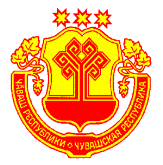 Чувашская РеспубликаЯльчикский районАдминистрацияЛащ-Таябинского сельского поселенияПОСТАНОВЛЕНИЕ«09» ноября  2020 г.  № 76село Лащ-ТаябаПоложение о комиссии по поступлению и выбытию активов администратора доходов бюджета Лащ-Таябинского сельского поселения Яльчикского района Чувашской Республики